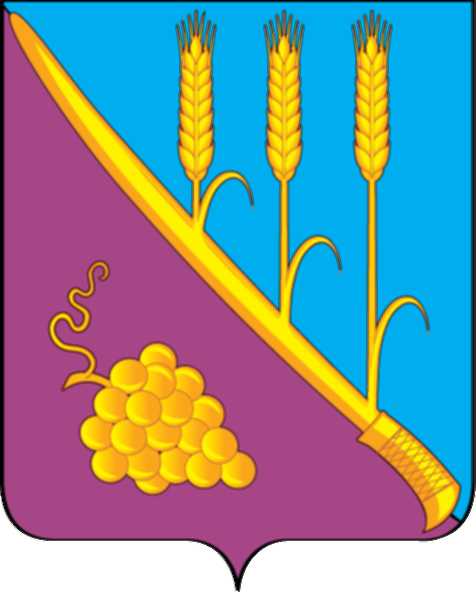 СОВЕТ СТАРОТИТАРОВСКОГО СЕЛЬСКОГО ПОСЕЛЕНИЯТЕМРЮКСКОГО РАЙОНАР Е Ш Е Н И Е  № 278LХVII сессия                                                                             IV  созыва     « 15  » декабря 2023 года                                                     ст. СтаротитаровскаяО внесении изменений в решение V сессии Совет Старотитаровского сельского поселения  Темрюкского района IV созыва от 29 ноября 2019 года № 26 «Об установлении земельного налога на территории Старотитаровского сельского поселения Темрюкского района»   В соответствии со статьей 394 Налогового кодекса Российской Федерации, Федеральным законом от 6 октября 2003 года 
№ 131-ФЗ «Об общих принципах организации местного самоуправления в Российской Федерации», руководствуясь Уставом Старотитаровского сельского поселения Темрюкского района, Совет Старотитаровского сельского поселения Темрюкского района решил:        1.Внести в решение V сессии Совет Старотитаровского сельского поселения  Темрюкского района от 29 ноября 2019 года № 26 «Об установлении земельного налога на территории Старотитаровского сельского поселения Темрюкского района» изменения, изложив подпункт 2.3 пункта 2 по графе 3 в новой редакции:        «Земельные участки, занятые жилищным фондом и (или) объектами инженерной инфраструктуры жилищно-коммунального комплекса (за исключением части земельного участка, приходящейся на объект недвижимого имущества, не относящийся к жилищному фонду и (или) к объектам инженерной инфраструктуры жилищно-коммунального комплекса) или приобретенных (предоставленных) для жилищного строительства (за исключением земельных участков, приобретенных (предоставленных) для индивидуального жилищного строительства, используемых в  предпринимательской деятельности)».                                                                                                                                 2. Администрации Старотитаровского сельского поселения Темрюкского района официально опубликовать настоящее решение в периодическом печатном издании газеты «Станичная газета» и официально опубликовать (разместить) на официальном сайте муниципального образования Темрюкский район в информационно-телекоммуникационной сети «Интернет», на официальном сайте Старотитаровского сельского поселения Темрюкского района, копию настоящего решения направить в ИФНС России по Темрюкскому району Краснодарского края.     3. Контроль за выполнением настоящего решения возложить на постоянную комиссию Совета Старотитаровского сельского поселения Темрюкского района по вопросам экономики, бюджета, финансов, налогов и распоряжению муниципальной собственностью (Красницкая) и специалиста 1 категории финансового отдела администрации Старотитаровского сельского поселения Темрюкского района Н.В. Титаренко.     4.  Решение вступает в силу после его официального опубликования, но не ранее  с 1 января 2024 года. ___________________________________________________________________Проект подготовлен и внесён:специалистом 1 категории финансовогоотдела администрации Старотитаровского сельского поселения Темрюкского района                                Н.В. ТитаренкоПроект согласован:Заместитель главы Старотитаровскогосельского поселения Темрюкского района                                 Т.И.ОпаринаЗаместитель главы Старотитаровскогосельского поселения Темрюкского района                                   Д.Д.Янчиленко               Глава Старотитаровского сельскогопоселения Темрюкского района                                               ________________ А.Г. Титаренко«     » декабря 2023 годаПредседатель Совета Старотитаровского сельского поселения Темрюкского района_______________ И.А.Петренко«   » декабря 2023 года